 UNIVERSIDAD NACIONAL JOSÉ FAUSTINO SÁNCHEZ CARRIÓN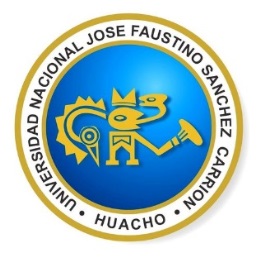 FACULTAD DE INGENIERIA AGRARIA, INDUSTRIAS ALIMENTARIAS Y AMBIENTALESCUELA PROFESIONAL DE INGENIERIA AMBIENTALSÍLABO  DEL CURSO DE QUIMICA ANALITICA DATOS GENERALESFacultad                                                     :    INGENIERIA AGRARIA, INDUSTRIAS ALIMENTAS  Y 	AMBIENTAL Escuela Profesional			:     INGENIERIA AMBIENTALCalendario Académico		:     2018-ICiclo/Semestre Académico 		:     V,  2018-ICréditos      				:     04Extensión horaria   			Total de horas semanales 		:     04Horas teoría			:     02Horas prácticas en laboratorio	:     02Total de horas Año/Semestre		:     112Prerrequisito			:     QUIMICA ORGANICA Docente				:     Mg. DELICIAS NATIVIDAD HUASUPOMA					      Ing.natividad2302@gmail.com SUMILLALa asignatura de Química Analítica, es un curso teórico práctico que ofrece a los alumnos, las principales bases teóricas del análisis químico cualitativo, cuantitativo, e instrumental. Consolida algunos tópicos de Química General e Inorgánica y Química Orgánica comprende el siguiente contenido: Introducción a los Fundamentos Teóricos de Química Analítica. Análisis Cualitativo y su Importancia. Métodos de Análisis Cualitativo. Disoluciones. Equilibrios Homogéneos y Heterogéneos. Soluciones Buffer. Análisis Cuantitativo y su importancia. Tratamientos de Datos Analíticos. Análisis de Errores. Análisis Gravimétrico. Análisis Volumétrico. Métodos de Neutralización. Métodos REDOX. Métodos de Precipitación. Espectrometría. Espectrofotometría. Separaciones y Cromatografía. Refractómetro. Métodos Electroquímicos.METODOLOGÌA DE ENSEÑANZAOBJETIVOS O COMPETENCIASRelacionar la Química Analítica con las necesidades de la Carrera de Ingeniería Química.Comprende los fundamentos esenciales de la Química Analítica desde el punto de vista Cualitativo y Cuantitativo. Estudio y Aplicación de las Disoluciones.Aplicación de los Equilibrios Homogéneos y Heterogéneos así como el estudio y aplicación de las Soluciones Buffer.Comprende los fundamentos de los métodos de análisis gravimétricos, balance  químico, cálculos de análisis gravimétricos y cálculos a partir de porcentajes deducidos; que le permiten saber hacer análisis de muestras, trabajando   en equipo.Comprende los fundamentos de los métodos de análisis volumétricos ácido-base, de precipitación Y complexométricos; que le permiten saber hacer análisis de muestra  trabajando en equipo.Comprende los aspectos más importantes de los métodos electroquímicos, electrolíticos, titulaciones, polarografìa y amperímetrìa; siguiendo el procedimiento más adecuado para e! análisis de una muestra, atendiendo las  sugerencias de sus compañeros y desarrollando un trabajo de equipo.ESTRATEGIAS METODOLOGICAS.En el desarrollo de la asignatura se emplearán las siguientes estrategias:Método Activo – Participativo teniendo a una enseñanza socializada (Grupos de Trabajo). Se manejara la técnica: DOCENTE – CÉNTRICAS (Empleando técnica expositiva y análisis de textos); DOCENTE – CÉNTRICAS (A.B.P.: Aprendizaje Basado en Problemas).Conferencia: el Profesor expone los contenidos programados y propicia la participación de los estudiantes en su análisis y discusión.Talleres: el Profesor orientará  a los estudiantes en la solución de problemas dejados como tarea, luego incentivará su participación en la presentación de resultados correctos.Prácticas de Laboratorio: la guía de cada Práctica de Laboratorio contiene la información suficiente para que el alumno realice un experimento, dicho contenido será explicado por el Profesor al inicio de la práctica. El Profesor guiara a los estudiantes durante la realización de la práctica.Evaluaciones: permitirán medir el rendimiento académico y tomar acciones para incrementarlo. Después de calificadas serán resueltas en el aula.Orientación y asesoramiento: para la solución de problemas y búsqueda de información.MEDIOS Y MATERIALES EDUCATIVOS Y OTROS RECURSOS DIDACTICOSSe emplearán los siguientes medios y materiales:Para la exposición: Pizarra, plumones, mota y proyector multimedia.Interactivos: aplicativos para Smartphone, Internet, hoja de problemas y guías de práctica de laboratorio.Experimental: Equipo para demostrar  cada una de los procesos de volumetría, laboratorios virtuales y aplicativos para Smartphone, iPad, tablets. CONTENIDO TEMATICO Y CRONOGRAMAPRIMERA UNIDADTítulo: QUÍMICA ANALÍTICA, ANÁLISIS CUALITATIVOS Y DISOLUCIONES.Capacidades de la Unidad de Aprendizaje:Describe el fundamento, importancia de la química analítica, la importancia de los métodos y la habilidad  para aplicarlo en el análisis, tratamiento y examen de muestras, compartiendo información con sus compañeros de clase.Explica el fundamento e interpretación de los métodos analíticos cualitativos en una muestra mediante las escalas de trabajo, cifras significativas, notación científica y cálculos basados en formulas y ecuaciones demostrado destreza que le permita competir con sus compañeros de clase.Describe el fundamento de las operaciones básicas y los reactivos utilizados en la preparación de soluciones utilizados en la preparación de soluciones utilizadas en un análisis químico.CONTENIDO:SEGUNDA UNIDADTítulo: EQUILIBRIOS QUÍMICOS HOMOGÉNEOS Y HETEROGÉNEOS. SOLUCIONES BUFFER.Capacidades de la Unidad de AprendizajeConocer la importancia que tienen los equilibrios homogéneos y heterogéneos en la química analítica.Define las características generales del equilibrio químico y tiene la habilidad para aplicarlos en la solución de problemas, compartiendo información con sus compañeros de clases.Define las características generales del equilibrio iónico y tiene la habilidad para aplicarlos en la solución de problemas, compartiendo información con sus compañeros de clases.Define las características generales de los equilibrios de solubilidad y tiene la habilidad para aplicarlos en la solución de problemas, compartiendo información con sus compañeros de clases.Define la importancia de las soluciones Buffer y su aplicación en la Ingeniería Química compartiendo información con sus compañeros de clases además de desarrollar destrezas para resolver problemas aplicativos. CONTENIDO:TERCERA UNIDADTítulo: ANÁLISIS CLÁSICOS. ANÁLISIS GRAVIMÉTRICO Y VOLUMÉTRICOCapacidades de la Unidad de Aprendizaje:Define y explica la importancia de los estadígrafos en los Métodos Clásicos y tiene la habilidad para aplicarlos en la solución de problemas, compartiendo información con sus compañeros de clase.Define y explica las características generales de los Métodos gravimétricos; además tiene la habilidad para aplicarlos en la solución de problemas, compartiendo información con su compañero de clase.Define y explica las características generales a los Métodos de Neutralización y Volumetría REDOX, Permanganometría, Yodimetría; además tiene la habilidad para aplicarlos en la solución de problemas, compartiendo información con su compañero de clase.CONTENIDO:CUARTA  UNIDADTítulo: ANÁLISIS CLÁSICOS. ANÁLISIS GRAVIMÉTRICO Y VOLUMÉTRICOCapacidades de la Unidad de Aprendizaje:Describe los diferentes métodos instrumentales y sus aplicaciones, debatiendo con sus compañeros de clase sobre el método más adecuado para el análisis de muestras.Describe e interpreta la Refractometría y la Cromatografía  que se usan en la determinación del análisis de la composición de muestras y explica las cualidades a sus compañeros de clase.Describe el uso de las titulaciones Amperimétricas y la Radiación Electromágnetica; su funcionamiento y manejo con destreza de los equipos e instrumentos del Laboratorio para el análisis, trabajando en equipo con sus compañeros.CONTENIDO:EVALUACIÓN DEL APRENDIZAJE: La evaluación será teniendo en  cuenta lo normado en el Reglamento Académico en la Universidad, aprobado por Resolución de Consejo Universitario Nº 0130-2015-CU-UNJFSC, de fecha 20 de febrero de 2015.E! sistema de evaluación es integral, permanente, cualitativo y cuantitativo (vigesimal) y se ajusta a las características de los cursos, dentro de las pautas generales establecidas por el  Estatuto y el Reglamento Académico vigente. El carácter integral de la evaluación de los cursos comprende: La evaluación teórica, práctica y los trabajos académicos y el alcance de las competencias establecidas en los nuevos planes de estudios. Criterios a evaluar: conceptos, actitudes, capacidad de análisis, procedimientos, creatividad. Procedimientos y técnicas de evaluación: Comprende la evaluación teórica, practica y los trabajos académicos, que consiste de pruebas escritas (individuales o grupales), orales, exposiciones, demostraciones, trabajos monográficos, proyectos, etc.; (Art. 126). Condiciones de la evaluación: La asistencia a clases es obligatoria, la acumulación de más del 30% de inasistencias no justificadas dará lugar a la desaprobación de la asignatura con nota cero (00) (Art. 121).Para que el alumno sea sujeto de evaluación, deberá estar habilitado, lo que implica contar con  asistencia mínima, computada desde el inicio de clases hasta antes de la fecha de evaluación (Art. 132). Para los casos en que los estudiantes no hayan cumplido con ninguna o varias evaluaciones parciales se considerará la nota de cero (00) para obtener el promedio correspondiente (Art 131). Sistema de evaluación: Se tomarán cuatro exámenes parciales al finalizar cada módulo, además de evaluar los trabajos académicos del periodo lectivo. EI Promedio Final se obtendrá considerando los promedios para cada evaluación parcial (Art. 127). PF = (P1 + P2 + P3 + P4)/4Los promedios P1, P2, P3 y P4 son promedios de cada evaluación parcial y se determinan promediando la evaluación de conocimientos, evaluación de producto  y evaluación de desempeño. (Art. 127). La nota mínima aprobatoria es once (11). Solo en el caso de la nota promocional la fracción de 0,5 se redondeará a la unidad entera inmediata superior (Art. 130). Se programará un examen sustitutorio para quienes acrediten un promedio no menor de siete (07) y 70% de asistencia como mínimo. El promedio final para dichos alumnos no excederá a la nota doce (12) (Art. 138).BIBLIOGRAFÍA BÁSICA Y COMPLEMENTARIAAGUILAR CASTRO, Arnaldo et al. (1992) "Química Analítica ll". Edit. Habana. Cuba AYRES H. Gilvert. (1993) "Análisis Químico Cuantitativo". Edit. Harper y Row Publicher. México. BRUMBLAY Ray. (1990) " Análisis Químico Cualitativo y Cuantitativo“. Ediciones Cesca. México. CASAS v GARCIA (1999) "Análisis Químico Cualitativo y Cuantitativo" Ediciones don Bosco. Edit. Bruno. Barcelona. España.CORDERO NARANJO, Cecilia. (1996) "Términos de Química Analítica". Editorial Habana. DAY, R.A. Jr.; UNDERWOOD, A.L. (1989). ”Química Analítica Cuantitativa". Editorial Prentice Hall Hispanoamericana, S.A. México.FRITS, J.S.; SCHLUK, G.H. (1992). ”Química Analítica Cuantitativa". 3era. Edición. Editorial Limusa. México. HAMILTON, L.F.; SIMPSON, S.G.; ELLIS, D.W. (1995) ”Cálculos de Química Analítica” 7ma. Edición. Editorial McGraw Hill. México. HARRIS, DC. (2006). "Análisis Químico Cuantitativo". 2da. Edición. Editorial Reverté, S.A. España.ICKERING WF. (2000) "Química Analítica Moderna" 4ta. Edición. Editorial Reverté. S.A. Madrid. España. RUBINSON, K.A.; RUBINSON, LP. (2001). ”Análisis instrumental”. Editorial Prentice Hall. España. SKOOG, Douglas A. et al. (2009) "Fundamentos de Química Analítica". 6ta. Edición. Editorial Reverte. S.A. Barcelona. España. VOGEL, Arthur. (1984) "Química Analítica Cualitativa y Cuantitativa". 5ta. Edición. Editorial Kapellyz S.A. Buenos Aires. WILLARD H.H. y Otros (1985) "Análisis Químico Cuantitativo“3ra. Edición. Editorial Marin S.A. Barcelona. YAROS LAVTSEV (1986) "Colecciones de Problemas y Ejercicios de Química Analítica». Editorial MIR. Moscú.Huacho, abril del 2018.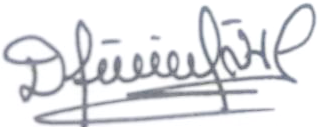 SEMANAS SESIONESCONCEPTUALPROCEDIMENTALACTITUDINAL1Conocimientos previos para el aprendizaje de la química analítica,  Método Científico Definición, Importancia y los Fundamentos   Teóricos     De Química Analítica. Resuelve, interpreta y discute los problemas dados con el profesor.Experimenta las Prácticas de Laboratorio en 1era., 2da., 3era. Y 4ta semana.Desarrolla un análisis específico de una muestra.Participa activamente durante la exposición teórica.2Análisis   Cualitativo.         Clasificación.       Métodos.Importancia.  Tratamiento y Examen de Muestra.Resuelve, interpreta y discute los problemas dados con el profesor.Experimenta las Prácticas de Laboratorio en 1era., 2da., 3era. Y 4ta semana.Desarrolla un análisis específico de una muestra.Asume de manera responsable, eficiente y ordenada el trabajo involucrado en la práctica experimental en su mesa de laboratorio.3Análisis por vía Seca.   Vía  Húmeda.     Escalas de Trabajo.Marchas Sistemáticas.Resuelve, interpreta y discute los problemas dados con el profesor.Experimenta las Prácticas de Laboratorio en 1era., 2da., 3era. Y 4ta semana.Desarrolla un análisis específico de una muestra.Coopera responsablemente en el trabajo grupal cuando elabora sus informes de laboratorio.4Disoluciones.      Tipos de soluciones.       Unidades de concentración. PreparaciónEvaluación modulo IResuelve, interpreta y discute los problemas dados con el profesor.Experimenta las Prácticas de Laboratorio en 1era., 2da., 3era. Y 4ta semana.Desarrolla un análisis específico de una muestra.Acoge con responsabilidad el desarrollo de las prácticas de aula y la presentación de su respectivo informe.SEMANASSESIONESCONCEPTUALPROCEDIMENTALACTITUDINAL5Equilibrio  Químico.   Factores que determinan el equilibrio.   Relación Kc, Kp y Kx.  ProblemasResuelve, interpreta y discute los problemas dados con el profesor.Experimenta las Prácticas de Laboratorio en 5ta., 6ta. Y 7ma semana.Desarrolla un análisis específico de los equilibrios homogéneos, heterogéneos y de las soluciones buffer.Participa activamente durante la exposición teórica.6Equilibrio Iónico. pH.      Hidrólisis.      Ácidos Polipróticos.Equilibrio de solubilidad.     Equilibrio Redox. Problemas.Resuelve, interpreta y discute los problemas dados con el profesor.Experimenta las Prácticas de Laboratorio en 5ta., 6ta. Y 7ma semana.Desarrolla un análisis específico de los equilibrios homogéneos, heterogéneos y de las soluciones buffer.Asume de manera responsable, eficiente y ordenada el trabajo involucrado en la práctica experimental en su mesa de laboratorio.7Soluciones   Buffer.      Capacidad  reguladora.    Efecto de la disolución.    Amortiguadores utilizados en la  Ingeniería Química.Resuelve, interpreta y discute los problemas dados con el profesor.Experimenta las Prácticas de Laboratorio en 5ta., 6ta. Y 7ma semana.Desarrolla un análisis específico de los equilibrios homogéneos, heterogéneos y de las soluciones buffer.Coopera responsablemente en el trabajo grupal cuando elabora sus informes del laboratorio7Soluciones   Buffer.      Capacidad  reguladora.    Efecto de la disolución.    Amortiguadores utilizados en la  Ingeniería Química.Resuelve, interpreta y discute los problemas dados con el profesor.Experimenta las Prácticas de Laboratorio en 5ta., 6ta. Y 7ma semana.Desarrolla un análisis específico de los equilibrios homogéneos, heterogéneos y de las soluciones buffer.Acoge con responsabilidad el desarrollo de las prácticas de aula y la presentación de su respectivo informe.8EVALUACION MODULO II EVALUACION MODULO II EVALUACION MODULO II SEMANASSESIONESCONCEPTUALPROCEDIMENTALACTITUDINAL9Evaluación de Resultados Analíticos Cuantitativos utilizando las cifras significativas. Cálculos.Resuelve los problemas relacionados a los análisis instrumentales y gravimétricos utilizando las cifras significativas dados por el Profesor.Experimenta las Prácticas de Laboratorio en 9na., 10ma., 11va. Y 12va semana.Utiliza y Desarrolla todo lo referente a los análisis clásicos en una muestra.Participa activamente durante la exposición teórica.10Análisis Cuantitativo. Clasificación. Métodos. Procesos de un Análisis Completo.Resuelve los problemas relacionados a los análisis instrumentales y gravimétricos utilizando las cifras significativas dados por el Profesor.Experimenta las Prácticas de Laboratorio en 9na., 10ma., 11va. Y 12va semana.Utiliza y Desarrolla todo lo referente a los análisis clásicos en una muestra.Asume  de manera responsable, eficiente y ordenada el trabajo involucrado en la práctica experimental en su meda de laboratorio.11Métodos de Neutralización  (Acidimetría  y Alcalimetría)Equilibrios y cambios de pH.Resuelve los problemas relacionados a los análisis instrumentales y gravimétricos utilizando las cifras significativas dados por el Profesor.Experimenta las Prácticas de Laboratorio en 9na., 10ma., 11va. Y 12va semana.Utiliza y Desarrolla todo lo referente a los análisis clásicos en una muestra.Coopera responsablemente en el trabajo grupal cuando elabora sus informes de laboratorio.12Volumetría de Oxidación- Reducción. Permanganometría.   Yodimetría.EVALUACION MODULO IIIResuelve los problemas relacionados a los análisis instrumentales y gravimétricos utilizando las cifras significativas dados por el Profesor.Experimenta las Prácticas de Laboratorio en 9na., 10ma., 11va. Y 12va semana.Utiliza y Desarrolla todo lo referente a los análisis clásicos en una muestra.Acoge con responsabilidad el desarrolla de las prácticas de aula y la presentación de su respectivo informe.SEMANASSESIONESCONCEPTUALPROCEDIMENTALACTITUDINAL13Formación de Valoraciones Valoración de Complejos.Complexometría Resuelve e interpreta los problemas relacionados a la  Volumetría, Espectometría, Refractomía y Cromatografía dados por el Profesor.Experimenta las Prácticas de Laboratorio en la 13va., 14va. Y 15va semana.Desarrolla un análisis específico de una muestra haciendo uso de los métodos instrumentales.Participa activamente durante exposición teórica.14Espectrometría. Medición de Espectros.Tipos de EspectrometríaResuelve e interpreta los problemas relacionados a la  Volumetría, Espectometría, Refractomía y Cromatografía dados por el Profesor.Experimenta las Prácticas de Laboratorio en la 13va., 14va. Y 15va semana.Desarrolla un análisis específico de una muestra haciendo uso de los métodos instrumentales.Asume de manera responsable, eficiente y ordenada el trabajo involucrado en la práctica experimental en su mesa de laboratorio.15Refractometría, Potenciometría.Conductimetría, Amperometría.Resuelve e interpreta los problemas relacionados a la  Volumetría, Espectometría, Refractomía y Cromatografía dados por el Profesor.Experimenta las Prácticas de Laboratorio en la 13va., 14va. Y 15va semana.Desarrolla un análisis específico de una muestra haciendo uso de los métodos instrumentales.Coopera responsablemente en el trabajo grupal cuando elabora sus informes de laboratorio.15Refractometría, Potenciometría.Conductimetría, Amperometría.Resuelve e interpreta los problemas relacionados a la  Volumetría, Espectometría, Refractomía y Cromatografía dados por el Profesor.Experimenta las Prácticas de Laboratorio en la 13va., 14va. Y 15va semana.Desarrolla un análisis específico de una muestra haciendo uso de los métodos instrumentales.Acoge con responsabilidad el desarrollo de las prácticas de aula y presentación de su respectivo informe.16EVALUACION MODULO IVEVALUACION MODULO IVEVALUACION MODULO IV17EXAMEN DE APLAZADOS SEGÚN REGLAMENTO ACADEMICO EXAMEN DE APLAZADOS SEGÚN REGLAMENTO ACADEMICO EXAMEN DE APLAZADOS SEGÚN REGLAMENTO ACADEMICO 